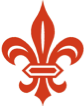 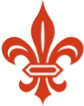 Y5 SCIENCE REVISION CHECKLISTThe Exam(s) will consist of:One Science paper composed of 3 sections: Biology, Chemistry, Physics: duration: 60 minutesEquipment you will need for the exam:Fountain pen and spare cartridgesRuler (15cm and 30cm)PencilEraser and pencil sharpenerCalculator TOPIC / PAPERWHAT TO REVISEDONE?Life processes7 characteristics of living things: MRS NERG Compare animals and plants: e.g. movement, nutrition etc.AdaptationsExamples of how different animals have adapted to survive in their habitats e.g. polar bear, camel etc.Healthy eatingFood groups (fat, starch, sugar): examples/usesProblems caused by too many fatty or sugary foodsSmoking, alcohol, hygieneProblems caused by smokingProblems caused by alcoholImportance of hygiene/examples of microbesExercise and the heartBenefits of exerciseMeasuring pulse ratesElectricity Circuit symbolsSeries circuitsEffects of more/less cells or componentsSpacePlanetsEarth, sun and moon systemRenewable energyWays to generate electricity from renewable sourcesForcesBasic terminologyBalancing forcesAir resistanceFrictionGravityWeight Magnetism Bunsen BurnerParts of the Bunsen BurnerThe correct use of the Bunsen burnerStates of matterSolids, liquids and gases (particle arrangement, volume, shape)Change of state (melting, freezing, evaporating and condensing)Water CycleEvaporation and condensationThe effect of airflow and temperature on evaporationComposition of airThe percentage of gases in the airNOTES/TIPS:NOTES/TIPS:NOTES/TIPS:You need to revise everything from your year 5 exercise books. The topics to spend a little extra time on are listed above. Use your KS2 revision guides to help.For any further information or guidance about revision or the actual exam, please contact Head of Science – Mrs Victoria Bagshaw ( vbagshaw@westbournehouse.org  )You need to revise everything from your year 5 exercise books. The topics to spend a little extra time on are listed above. Use your KS2 revision guides to help.For any further information or guidance about revision or the actual exam, please contact Head of Science – Mrs Victoria Bagshaw ( vbagshaw@westbournehouse.org  )You need to revise everything from your year 5 exercise books. The topics to spend a little extra time on are listed above. Use your KS2 revision guides to help.For any further information or guidance about revision or the actual exam, please contact Head of Science – Mrs Victoria Bagshaw ( vbagshaw@westbournehouse.org  )